Lamplighters Invite you to join us for aFREE CONCERTGreat family entertainment. Treat your family to the experience of LIVE music     Burbank Community Band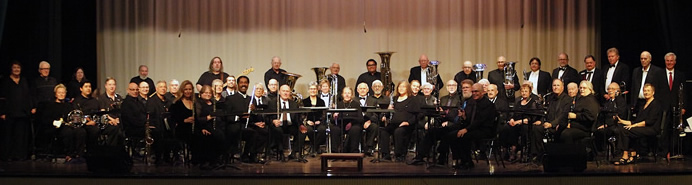                    Saturday, February 25, 2017        Liberty Hall, Forest Lawn-Hollywood Hills, 6300 Forest Lawn Drive,  Los Angeles, CA 90068New choir member Paulette Westphal will be directing the Burbank Community Band in a performance Saturday, February 25th at 7 p.m. Featuring our soloist Eugene Carbajal, you will hear music from South Pacific, Victory at Sea, Pirates of the Caribbean, Shenandoah, the Blue Danube Waltz, and Handel’s “Water Music.”For more information, contact Regina Meyers at 626.576.2718 or Barbara Klein at 323.255.2410(Possible dinner to be announced)